									Утверждаю:									Директор МУК «КДЦ									Среднечубуркского с/п»										Е.А.ПономарёваОтчёто проведении часа общения «Пусть будет тёплой осень жизни»	1 ноября 2019 года в музейной комната МУК «КДЦ Среднечубуркского сельского поселения», руководителем клуба «Ветеран» Литвиновой Галиной Павловной для людей старшего поколения, был проведён час общения «Пусть будет тёплой осень жизни».У каждого времени свои радости, свои краски. Зима - радует нас белым пушистым снегом и бодрящим морозцем. Весна - первой зеленью, свежестью. Лето изобилием красок, цветов. Осень - своей щедростью, богатым урожаем. Вот так, наверное, и в жизни человека. Юность всегда полна надежд и любви. Зрелые годы - пора расцвета творческих сил, пора свершений, забот о детях и внуках.В этот день нам особенно приятно видеть дорогих нашему сердцу людей — старшее, мудрое поколение. Пусть не страшат вас появляющиеся морщинки — они, словно лучики, согревают сердца окружающих.	Мы решили устроить сегодня настоящие русские посиделки. Нам будет приятно посидеть с вами рядком, да поговорить ладком. А где ладно живётся, говорит народ, там и складно поётся. А потому мы открыли наши посиделки добрым словом, да доброй песней. Участникам клуба были предложены всевозможные конкурсы, шутки, загадки и беспроигрышная лотерея.	В доброжелательной атмосфере незаметно пролетело время. К сожалению, наши посиделки закончились. Надеюсь, что они понравились.	В мероприятии участвовали 10 человек.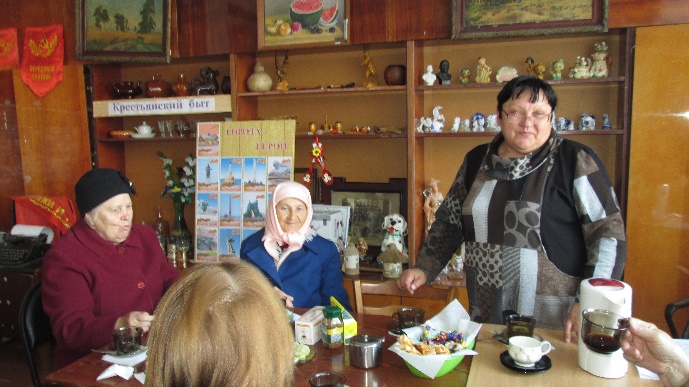 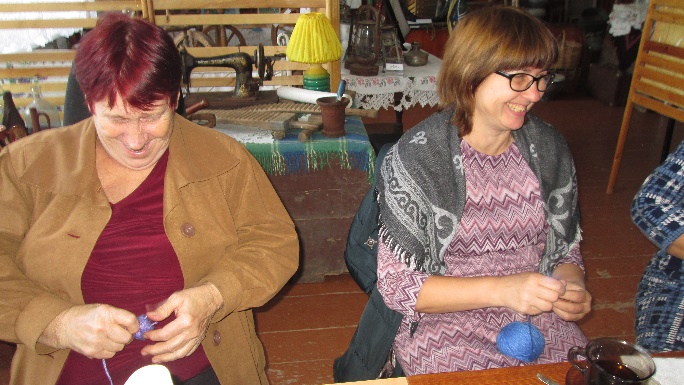 	Руководитель клуба						Г.П.Литвинова